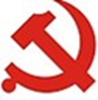 经济与管理学院党委工作简报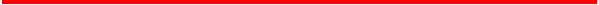 经济与管理学院11月党委工作简报为更好地学习贯彻习近平总书记在庆祝建党百年大会上的重要讲话精神和党的十九届六中全会精神，推进学院十四五规划进一步落实落地，学院党委召开党委会、党政联席会、支部书记工作例会进行安排部署。现将工作汇报如下:一、学院党委开展工作情况1.11月1日上午，在教一326室召开院长办公会。会上就学院各学科软科排名事宜进行讨论和部署，会上还就申报国家一流专业进行商讨和推进。会上关于“为师生办实事”中房屋改造进行再推进，确保元旦之后增加一批办公用房；还就人才引进、师资招聘进行研讨部署。2.11月8日上午，在教一326室召开院长办公会。会上就国家一流专业申报、问题链教学基地揭牌事宜进行讨论部署，会上还就全院教工大会、碳中和研究中心研究方向、MBA办公室搬迁等事宜就行商讨部署。3.11月8日上午，学院在教一楼大厅为我院冬奥会志愿者举行出征欢送仪式。学院院长李彦斌在欢送仪式上勉励大家，各位志愿者们经过了层层选拔，即将站在冬奥会志愿者的舞台上，希望同学们可以把握此次机会，学习实践锻炼，真学真干真提升。希望志愿者们继续发扬无私奉献精神，在2022年北京冬奥会、冬残奥会中充分发挥青年力量，展示青年风采，为冬奥会贡献华电人的力量。4.11月13日，学院党委召开党委会，就学院专业建设、学科发展等涉及学院重大事宜进行研讨，并提议党政联席会上确定召开全院教职工大会，进一步推进学院专业建设与发展。5.11月13日，学院党委召开党政联席会，按照学院党委会讨论结果，就学院专业建设、学科发展等涉及学院重大事宜，会上确定于11月16日召开全院教职工大会，进一步推进学院专业建设与发展。6.11月13日，学院召开专题会，认真学习贯彻学校中层干部会议精神，落实《华北电力大学“十四五”发展规划纲要》和《华北电力大学“碳达峰碳中和”行动计划》以及学校“双一流”建设计划等三个文件精神，进一步完善学院“十四五”发展规划，推动学院双一流建设和“双碳”行动计划落实落地。会上，班子成员对三个文件进行了系统学习和热烈交流。与会人员结合学院实际情况及分管工作，围绕党建与思想政治工作、学科建设、人才培养、科学研究、学院文化等方面工作畅所欲言，针对学院“十四五”发展规划修订完善提出了许多建设性的意见建议。大家纷纷表示，不仅要高质量完善学院“十四五”发展规划，更要将落实落实再落实为总要求，咬定目标、脚踏实地、埋头苦干、久久为功，为学校高质量发展贡献经管力量。7.11月16日，学院党委理论学习中心组，专题学习党的十九届六中全会精神。学校党委常委、学院党委书记鹿伟主持，副书记谢桂庆领学相关文件，中心组成员依次发表学习感想和心得体会。学校巡听旁听组成员张顺涛、王志斌巡听旁听。会议强调，作为大学教育工作者，我们要深入学习贯彻十九届六中全会精神，深刻理解决议中提出的“两个确立”，牢记为党育人、为国育才的初心使命，坚持立德树人根本任务，第一时间做好学习宣传贯彻工作，凝聚华电经管学子对民族复兴的共识与合力，埋头苦干、久久为功，为实现第二个百年奋斗目标和中华民族伟大复兴的事业，贡献经管力量。巡听旁听组成员对学院党委理论学习中心组集体学习研讨情况给予肯定，并现场就中心组学习制度、学习计划情况、“学习强国”平台使用情况和应知应会理论知识掌握情况进行了了解和抽查。8.为学习贯彻落实学校《“十四五”发展规划纲要》，11月16日下午，学院在教一12阶梯召开专业建设推进会，进一步理清专业建设基本思路，明确专业建设的重点和目标。教务处副处长李向宾、学院全体班子成员以及部分教师参加会议，会议以腾讯会议形式线上线下同步举行。会议由校党委常委、党委组织部部长兼经济与管理学院党委书记鹿伟主持。鹿伟在主持会议时强调，全院教师要深刻认识专业建设的重要意义，明确专业建设在学院事业发展中的重要作用。全体教师要负起责任，心往一处想、劲往一处使，推动学院各项事业发展。院长李彦斌在总结发言时指出，全院教师要高度重视专业建设，这是学院事业发展的基础。在专业建设中，要高质量建设、高质量培养、高质量评价，以此实现高质量发展。教务处副处长李向宾对经济与管理学院在专业建设上取得的成绩予以肯定，对下一步的专业建设提出了建议。希望学院进一步加强课程思政建设，在专业评估、专业调整等方面积极采取措施，取得实效。与会领导为获批国家级一流本科专业建设点和获评国家级一流本科课程的团队颁发资助经费。会议还对下一阶段的常态化疫情防控、教学、学生教育管理、安全稳定、年度考核等工作进行了安排部署。9.为深入学习贯彻党的十九届六中全会精神，11月17日，学院学工队伍在教一116会议室开展党的十九届六中全会精神集中学习。会议由学院党委副书记谢桂庆主持，全体辅导员参会。谢桂庆就《中国共产党第十九届中央委员会第六次全体会议公报》进行深入解读。与会辅导员结合分管年级和专项工作，畅谈学习体会。下一步，学院将在全体学生中广泛开展线上线下的十九届六中全会精神的学习宣传贯彻，教育引导学生听党话、感党恩、跟党走，努力培养德智体美劳全面发展的社会主义建设者和接班人。10.11月26日，学院召开教工党支部书记工作例会，集体学习党的十九届六中全会精神，部署下一步工作。会议由校党委常委、党委组织部部长兼经济与管理学院党委书记鹿伟主持，学院党委副书记谢桂庆及各教工党支部书记参加。会上，大家一同观看了党的十九届六中全会新闻报道，对下一步如何开展党的十九届六中全会精神学习宣传贯彻、教职工学习制度落实、支部书记述职、常态化疫情防控等工作进行了安排布置。11.11月29日，学院召开院长办公会会上就学院十四五规划内容进行讨论，就关系学院重要发展的科研、学科建设、碳中和创新中心、相关规划指标等内容进行深入研讨；就学院学风建设深造动员专题会议进行布置和安排；就学院师生关心的房屋装修事宜进行再强调再推进；以及学院师生心理健康等事宜进行了讨论和研究。12.学院成立了碳中和创新研究中心，将陆续邀请校内外专家开展学术讲座系列活动，11月30日下午14:30，此系列活动的第一期讲座“双碳目标下电力市场的主要研究方向”在教一105室举行。本次讲座由学院博士生导师董军教授主讲。讲座首先分析了电力市场研究的一般性问题，随后讲解了双碳目标和新型电力系统中需要关注的问题，然后探讨了新型电力市场的主要研究方向。本次讲座共有100余名教师和研究生参加，讲座结束后，主讲人与教师和研究生进行了交流和探讨，讲座取得圆满成功。二、党支部开展工作情况教师党支部办公室党支部11月12日，在教一326集中学习了党的十九届六中全会精神，支部书记对十九届六中全会精神进行了解读，回顾党的百年奋斗历程，认识了党百年奋斗的历史意义。同志们积极发言，气氛热烈。财务管理教研室党支部11月4日，教研室全体成员在教一349学习了解党的教育方针的深刻内涵，深入开展新修订《中华人民共和国教育法》的学习宣传；学习《中国共产党党旗党徽条例》，将维护党旗党徽的尊严作为基层党支部和每名党员必须履行的政治责任，自觉规范使用党旗党徽及其图案。通过认真学习《中华人民共和国教育法》有关教师职业道德要求的条文及规定，大家认识到教师作为人类灵魂的工程师，不仅要教好书，还要育好人，各个方面都要为人师表。。工程管理教研室党支部11月26日，在教一326举行支部书记例会，会上，全体成员学习十九届六中全会精神，明确四个发展阶段，全面学习《中共中央关于党的百年奋斗重大成就和历史经验的决议》。完善教职工学习制度，并将出勤情况记录在册，考勤情况要列入年终考核，并对支部工作进行交流，对近期工作进行了总结。会计学教研室党支部 1.11月26日，在教一326，全体支部成员学习贯彻十九届六中全会精神，完善支部书记讲党课工作，梳理总结了前一阶段工作，并对下一阶段工作安排进行部署，要完成好党员评议、组织生活会、年度考核，积极结合“三会一课”制度，落实学习情况，同贯彻落实“师德师风建设”相结合，同学院的专业发展相结合，把解决思想问题和实际问题相结合。2.11月30日，教研室在教一346学习《教职工学习制度》，十九届六中全会精神学习四个伟大成就，新民主主义革命，社会主义革命和社会主义建设、改革开放和社会主义现代化建设、中国特色新时代社会主义精神，同时强调疫情需要提高警惕。金融教研室党支部1.11月2日，金融教研室党支部采用线上线下相结合的方式，召开党员大会，进行思政案例分享，提出以下要求，选题恰当，自然融入；多措并举，综合运用各种教学方法；扬长避短，合理利用网络教学平台；然后，对近期工作进行总结汇报。2.11月16日，金融教研室党支部在线上同学生一起，深入学习《中共中央关于党的百年奋斗重大成就和历史经验的决议》，明确“两个确立”“十个坚持”，学习领悟习近平新时代中国特色社会主义思想内涵和重大意义，在高质量发展中推进共同富裕，总结创造经济快速发展的“秘诀”经济学教研室党支部11月26日，金融教研室党支部在教一350进行集中学习，刘元欣主任针对党的十九届六中全会精神进行了专题党课讲解。支部书记讲解了学校十四五发展规划，针对教学与科研相关的重点发展规划进行了讲解。各位老师对十九届六中全会精神和学校十四五发展规划进行了热烈的讨论。信息管理教研室党支部1. 教研室按学生顺序开展开题报告，依次和同学们进行讨论，确定题目，理清思路，确定本科生进行开题工作思路，汇报完毕后对双万专业申报进行研究讨论。2.教研室对十九届六中全会会议精神进行解读，全体成员集体回顾十九届六中全会精神的新闻联播片段，并对内容进行交流讨论。3.11月30日按照学校和学院关于落实教职工学习工中国共产党第十九届中央委员会第六次全体会议的相关视频，教研室支部书记王建军组织信息管理教研室全体教师对习近平总书记汇报的工作报告进行了学习，首先观看了相关视频资料，然后支部书记带领全体教师认真学习领会了其中精神。并作学习心得报告，接下来每位老师对自己的学习心得进行了分享本次学习达到了较好的效果，使得信息管理教研室的老师增强了学习认识及凝聚力。市场营销教研室党支部11月16日，我党支部围绕公报内容进行了支部书记讲党课暨主题党日活动。本次活动通过腾讯会议方式线上开展。公报内容详实、丰富，系统全面总结了党的百年奋斗重大成就和历史经验，从新民主主义革命时期、社会主义革命和建设时期改革开放和社会主义现代化建设新时期、中国特色社会主义新时代四个阶段总结了党的奋斗重大成就和历史经验。支部各位老师对公报内容反响热烈，对党的百年奋斗重大成就和历史经验有了系统清晰的认识。老师们纷纷表示，党的奋斗历史艰苦卓绝，取得了举世瞩目成就，我们都是受益者，为了党的第二个百年，要加倍努力贡献自身力量。电力经济教研室党支部1.11月6日，电力经济教研室党支部以 “紧抓教育创新 促进内涵发展”为当月活动主题，组织了相关党日活动。支部书记组织全体支部党员学习贯彻十九届六中全会精神。与会同志认真学习领会习近平总书记在十九届六中全会上的重要讲话精神，学习领会全会精神，学习领会中央宣讲团动员会精神，并就做好全会精神的研究阐释、创造性开展基层理论宣讲工作，进行深入研讨交流。研讨会上相关人员围绕“紧抓教育创新 促进内涵发展” 主题畅所欲言，教师代表就本系教学特色提炼与培育、教学方法改革与研讨、科研团队建设与创新、服务地方经济成就与机制、本系教师个人和团队所获荣誉称号等方面阐述，表达出对内酒建设教育创新的理解。通过此次主题研讨会，能够促进教师工作、业务水平的提高，能够带动学院学风的改进，能够提升学院教育创新水平，以全面促进学院的内涵发展。2.11月22日，电力经济教研室党支部以“科学成就离不开精神支撑，自我提升离不开自我反思”为当月活动主题，组织了相关党日活动。“科学成就离不开精神支撑。科学家精神是科技工作者在长期科学实践中积累的宝贵精神财富。民主生活会上相关人员围绕科学家座谈会的相关讲话和知识，积极发表表身意见看法。同时针对会议精神积极开展批评与自我批评，实现自我提升与自我完善。人力资源教研室党支部1.人力资源党支部严格执行“三会一课”制度于2021年11月9日在教一343召开党员大会，要求党员以身作则做好表率作用，自觉遵守学校社区防疫要求，积极配合调查防疫工作，组织学习习近平总书记在人才工作会议上的讲话。2.11月26日，在教一326组织召开支部书记工作例会，会议主要议题为学习贯彻十九届六中全会精神，鹿书记强调理想因相信而看见，而不是因看见而相信。支部书记讲党课工作安排，梳理前一阶段工作，进行下一阶段的工作安排，集中学习十九届六中全会精神，各支部书记汇报交流当前情况。实验教研室党支部11月30日，全体教研室成员在教一105集中学习十九届六中全会精神，围绕“三个需要”“两个确立”“五大历史意义”“十个坚持”牢记一个“根本问题”“四个必须”，深切理解体会十九届六中全会是一项十分重要的代表大会，全党全军全国各族人民要响应党中央号召。学习了华北电力大学碳达峰碳中和行动计划，研究了参与高博会、“校企合作双百计划”工作的安排，积极参加高教学会各活动，扩大影响力。物流管理师生联合党支部11月16日，在教一116主要内容组织了专题学习，认真学习党的十九届六中全会精神及可近平总书记在六中全会上的重要讲话精神。支部全体党员一致认为，党的十九届六中全会是在我们党成立一百周年的重要历史时刻，全会通过的《中共中央关于党的百年奋斗重大成就和历史经验的决议》总结党的百年奋斗重大成就和历史经验，是一篇马克思主义的纲领性文献，是新时代中国共产党人的政治宣言，是以史为鉴、开创未来、实现中华民族伟大复兴的行动指南。党员们一致表示，要充分认识十九届六中全会的重大现实意义和深远历史意义，深刻理解党的百年奋斗重大成就和历史经验，增强“四个意识”、坚定“四个自信”、做到“两个维护”，自觉用全会精神统一思想、凝聚力量，做好本职工作。学生党支部工商管理类一学生党支部工商管理类一学生党支部于2021年11月18日，在教一320，召开会议主题为：“学习十九届六中全会会议精神”的党日活动。会上李文姝同志带领全体党员学习在十九届六中全会中审议通过的《中共中央关于党的百年奋斗重大成就和历史经验的决议》，梳理了中国共产党成立以来的几个重要历史阶段和每个阶段中党的重要决策及指导思想。通过回顾党的百年奋斗历程，全体党员同志表达了自身“立志高远，践行笃行”的行动指南，以及在今后的生活学习中，牢记使命，努力提升自身能力和水平，争取早日勇担重任的志向。工商管理类二学生党支部11月26日召开会议，首先为加强支部成员的思想道德建设，学习榜样精神，分享了我国核电事业“拓荒牛”彭士禄的先进事迹，深入学习其为党为国家为人民的事业奋斗不息的高尚精神境界。随后，为深入学习中国共产党第十九届中央委员会第六次全体会议公告全文，主要分为两部分向支部成员介绍，第一部分是向支部成员介绍党的十九届六中全会概况，了解其会议决定召开的时间，召开的地点，参加会议情况，主要议程等相关事项。第二部分是和支部党员解读十九届六中全会公报内容；在深入解读后，激励支部成员提高政治站位，加强思想道德建设，坚定理想信念，不忘初心。共有邀请两位代表发表学习十九届六中全会的思想体会。会后支部成员积极踊跃发表心得。管理科学与工程类学生党支部做一名合格的，优秀的党员，不能只是空口白话。理论与实践结合起来，方显成效。11月，管科类党支部积极分子，进行宿舍消杀特色活动，忙碌了一个下午，不仅清洁了自己的居住环境，也是清洁了自己的内心。一屋不扫，何以扫天下。一个人做好了身边的小事，方能成就大事，一个人打扫好自己的内心，方能行稳致远。青年是国家的未来和希望，新时代的青年人应当以身作则，先严于律己，后报效国家。经济学类学生党支部1.11月14日，在教一321，召开会议主题为：“我为群众办实事”实践分享交流会。1.党支部书记就“为师生办实事”实践活动的内涵，鼓励全体党员真心实意为师生员工解决学习和生活中的实际困难。2.党员逐一发言，讲述本年度为群众办实事的具体事例。3.支部书记总结发言，对乐于助人、致力于公益服务的同学予以表扬，鼓励全体党员全心全意为同学服务。2.11月25日，在腾讯会议召开主题为：“十九届六中全会公报”的主题学习活动。1.由党支部书记司栩源带领全体成员学习解读《公报》，《决议》。2.“八个数字”学公报。3.学习总结百年奋斗的伟大成就和历史经验。4.党员自由交流讨论，分享学习心得。MBA学生党支部MBA学生党支部于2021年11月19日下午2:00，在教四505，召开会议主题为：“学习中国共产党普通高等学校基层组织工作条例”的党日活动。薛颖慧同志首先介绍了中国共产党普通高等学校基层组织工作条例例基本概况。2021年4月22日，中共中央印发修订后的《中国共产党普通高等学校基层组织工作条例》，对高校基层党组织工作作出全面规范。《条例》是新时代高校党的建设的基本遵循。8月17日，第二十七次全国高校党的建设工作会议强调，要着力健全高校党建工作体系，压实高校党建工作政治责任，增强基层党组织政治功能，推动高校党建与高校事业发展深度融合。会议指出，修订《中国共产党普通高等学校基层组织工作条例》，是深入贯彻习近平新时代中国特色社会主义思想、贯彻落实新时代党的建设总要求和新时代党的组织路线、坚持和加强党对高等学校全面领导的重要举措，对于建设高质量教育体系具有重要意义。研经管1928党支部2021年11月8日至11日，党的十九届六中全会在北京召开，全会审议通过了《中共中央关于党的百年奋斗重大成就和历史经验的决议》，全面总结党的百年奋斗重大成就和历史经验，深刻揭示了“过去我们为什么能够成功、未来我们怎样才能继续成功”，引导全党全国各族人民进一步坚定信心，以更加昂扬的姿态迈进新征程、建功新时代。2021年11月11日，研经管1928党支部组织了对《中国共产党第十九届中央委员会第六次全体会议公报》的学习，与会同学纷纷发表了自己的理解。研经管1929党支部11月25日，研经管1929党支部深入学习党的十九届六中全会相关精神，十九届六中全会是一次具有里程碑意义的重要会议。全会审议通过的《中共中央关于党的百年奋斗重大成就和历史经验的决议》是一篇具有极强历史穿透力、思想引领力、政治动员力、时代感召力的马克思主义纲领性文献，是新时代中国共产党人牢记初心使命、坚持和发展中国特色社会主义的政治宣言，是以史为鉴、开创未来、实现中华民族伟大复兴的行动指南。六中全会思想含量、知识含量十分丰富，意义极为重大、影响极为深远。研经管1930班党支部1.11月25日党日活动内容，进行了《中共中央关于党的百年奋斗重大成就和历史经验的决议》学习讨论活动。一是领悟了《决议》的重大现实意义和深远历史意义。《决议》全面总结党的百年奋斗重大成就和历史经验，全面深刻总结党的十八大以来党和国家取得的历史性成就、发生的历史性变革和积累的新鲜经验，充分体现了中国共产党深刻的历史自觉和高度的政治自觉。《决议》是一篇马克思主义的纲领性文献，是新时代中国共产党人牢记初心使命、坚持和发展中国特色社会主义的政治宣言，是以史为鉴、开创未来，实现中华民族伟大复兴的行动指南。研经管1931、1932班联合党支部2021年11月15日党日活动，学习党的十九届六中全会精神，首先由王愿同志带领全体党员重温入党誓词，并集体诵读《党章》（节选）；由陈正鹏同志带领全体党员学习习近平：坚定理想信念，补足精神之钙（《求是》2021年21期）的有关精神。党的十九届六中全会在建党一百周年召开，在这个重要的历史关头，党中央总结了党的百年奋斗重大成就和历史经验，更有着非凡的意义。研究生全体党员结合实际认真开展讨论，积极交流学习心得体会。通过学习，全体党员同志深刻认识到，十九届六中全会决议确立习近平同志党中央的核心、全党的核心地位，确立习近平新时代中国特色社会主义思想的指导地位，反映了全党全军全国各族人民共同心愿，对新时代党和国家事业发展、对推进中华民族伟大复兴历史进程具有决定性意义。研经管1933班党支部必须毫不动摇坚持和加强党对高校的全面领导，不断加强和改进高校党的建设，推动高校党建与高等教育事业发展深度融合，确保党的教育政策和党中央重大决策部署在高校有效贯彻落实。要严格落实意识形态工作责任制，配齐建强高校党务工作和思想政治工作队伍，做好高校思想政治工作，推动党的创新理论进教材进课堂进头脑，深入培育和践行社会主义核心价值观。要全面增强高校基层党组织生机活力，发挥好师生党员先锋模范作用。研经管2033党支部1.11月2日举办主题为“学习长征精神”的学习活动。活动地点为线上，全体党员共同学习长征精神的内容，学习后党员们分享交流自己的学习心得。2.11月10日举办党支部党员自我批评大会。活动地点为线上，大家开展自我批评活动，完善自我，敢于亮丑，不断提高、改造自己。严于剖析自己是我觉悟的表现，是进步的开始。3.11月20日举办主题为“学习十九届六中全会精神”的学习活动。活动地点为线上，通过学习认识到了：心态上要年轻，要时刻锐意进取；思想上要年轻，要多读书，善读书，读好书；行动上要年轻，不要做“思想上的巨人，行动上的矮子”。研经管2034党支部为深入学习领会党的十九届六中全会精神，切实引导全体党员把思想和行动统一到党的十九届六中全会精神和党中央重大决策部署上来，研经管2034党支部以党史学习教育为契机，于11月26日晚7点在教一514开展了“不忘百年奋斗路 接续赶考新时代”十九届六中全会精神学习研讨会暨主题党日活动。会上，党支部书记赵凯新领学了《中共中央关于党的百年奋斗重大成就历史经验的决议》，党确立习近平同志党中央的核心、全党的核心地位，确立习近平新时代中国特色社会主义思想的指导地位，这两个确立反映了全党全军全国各族人民共同心愿，对新时代党和国家事业发展、对推进中华民族伟大复兴历史进程具有决定性意义。研经管2035党支部11月8日召开讨论推选预备党员支部大会。11月23日，研经管2035班党支部组织全体党员积极参与学校、学院开展的学习党的十九届六中全会精神主题教育活动。带领支部党员一起学习认识了党的十九届六中全会的重要意义。其中十九届六中全会最重要的成果是审议通过了《中共中央关于党的百年奋斗重大成就和历史经验的决议》，支部成员通过观看《决议》的短片，从短片中了解了全会通过的《决议》融汇了百年来中国共产党践行为中国人民谋幸福、为中华民族谋复兴的初心使命所进行的奋斗、牺牲和创造，深刻揭示了“过去我们为什么能够成功、未来我们怎样才能继续成功”。研经管2036党支部11月8日党支部委员会，学习十九届六中全会精神。11月23日党支部党小组会，学习十九届六中全会勇作新时代“赶考人”思想。研经管2037党支部1.11月12日开展主题党日活动。本次活动为讨论会，支部党员就活动主题和网络相关评论进行了热切讨论，并分享了自己的观点和思考。2.11月15日开展支部委员会。学习并讨论建设生态文明的思想如何在日常生活中进行贯彻。建设生态文明是关系人民福祉，关乎民族未来的大计，是实现中华民族大为复兴中国梦的重要内容。要按照尊重和自然、顺应自然、保护自然的理念，贯彻节约资源和保护环境的基本国策，把生态文明建设融入到每个人的日常生活中来。研经管2039党支部1.11月14日党日活动内容，深入学习十九届六中全会主要内容及精神。 2021年11月8日至11日，党的十九届六中全会在北京召开。正值中国共产党建党百年之际，全会重点研究了全面总结党的百年奋斗的重大成就和历史经验问题，审议通过了党的第三个历史决议，号召全党全军全国各族人民以史为鉴、开创未来，埋头苦干、勇毅前行，为实现第二个百年奋斗目标、实现中华民族伟大复兴的中国梦而不懈奋斗。“以史为鉴，开创未来。” 牢记中国共产党“是什么、要干什么”的根本问题，把握历史发展大势，坚定理想信念。作为新时代的青年大学生，我们要有角色意识，牢记自己是谁，坚定自己的理想。研经管2040党支部2021年11月12日，研经管2040党支部全体党员集中观看了影片《我和我的祖国》。这七段爱国故事,彰显了不同时代中国人民建设国家的艰辛历程,尽显爱国情怀,教育引导广大党员在新时代继续守初心、担使命、奋力实现中国梦。影片结束,“我和我的祖国,一刻也不能分割”悠扬的歌声回荡耳畔,唱出了中华儿女满腔的爱国豪情。通过开展“观红影、听党课”主题党日活动,激发了全体党员的爱国主义情怀,增强了“四个自信”的意识。大家纷纷表示,在今后的工作中,将进一步攻坚克难,砥砺前行,将爱国之心落实为爱岗敬业的责任之心,以更好的精神状态投入到工作之中。各位党员在会后都积极上交了心得体会，至此，此次党日活动圆满结束。研经管2135党支部1.11月3日，研经管2135班党支部召开支部委员会议，会议主要研究了新生党支部如何分工、学生党员骨干如何贯彻实践十九届六中全会精神、如何调动党员积极性等问题，研究成果将运用到后续的支部建设中。2.11月27日，研经管2135班党支部在教一510开展“聚焦党的十九届六中全会”主题党日活动。通过观看新闻联播相关视频，全体党员回顾了百年以来中国共产党在新民主主义革命、社会主义革命和建设、改革开放和社会主义现代化建设和新时代中国特色社会主义所创造的伟大成就。支部党员表示我们既是追梦者，也是圆梦人，要学好专业知识，增强自身本领，不忘初心、牢记使命，在不懈奋斗中实现自己的梦想以及中国梦。研经管2136党支部1.11月26日党日活动内容，学习贯彻党的十九届六中全会精神。深度解读了全会精神，重点讲解了《中共中央关于党的百年奋斗重大成就和历史经验的决议》的主要内容，强调了这次全会精神对于大学生党员的启发。回顾总结百年奋斗光辉历程，昨天、今天、明天紧密相连，充分体现了唯物史观、大历史观和正确党史观。会后，同学们立志用党的重大成就和历史经验来鼓舞斗志、明确方向、凝聚力量、坚定信心，以一往无前的奋斗姿态继续坚持和发展中国特色社会主义，不断开辟中华民族伟大复兴的光明前景。研经管2137党支部在十九届六中全会专题学习会后，研经管2137班党支部召开支部（扩大）会议，会议由党支部书记王笑晴主持，支部全体党员参加，部分班干部列席会议。在会议中，党支部以就近开展工作为原则，根据学生党员的所学专业、所在课题组等情况编入3个党小组，明确责任人，实现党支部精细化管理。会议充分讨论了支部加强党员教育管理工作的重要性，并将作为意向重要工作贯穿始终，常抓不懈。会议讨论通过了党建工作积分考核激励办法，从政治素质、思想品德、学习科研、工作情况、联系同学等方面量化分值，实现对支部委员、党员的考核全覆盖，并对入党积极分子实现全过程多方位的深刻考察，严把发展党员“入口关”，坚决避免发展“人情党员”、“印象党员”的问题，全面提升发展党员质量。会议讨论明确了今后一段时期主题党日活动的主题，将结合党史学习教育通过理论学习、实地观摩、红色观影、志愿服务等方式，切实提高基层党建工作质量、提升组织凝聚力、激发党员的先锋模范作用，使党员真正过好组织生活。研经管2138党支部11月21日，为进一步增强党组织生活的吸引力，深入推进“两学一做”学习教育活动，研经管2138班党支部在教四210组织全体党员开展了主题为“讲规矩、有纪律”的党日活动。活动中，全体党员干部按照活动议程齐唱国歌，重温入党誓词，学习习近平总书记系列讲话。支部书记张露丹表示，全体党员要认真学习习近平总书记重要讲话精神，认真践行“两学一做”讲政治、讲纪律，严守党的规章制度，充分发挥党员标杆示范作用和先锋模范作用，不忘初心，继续前进。支部书记张露丹对全体党员提出三点要求，一是要努力学习党章，增强党员意识，提高党性修养，牢记党员宗旨；二是要努力学习，在政治上和工作中讲规矩、有纪律；三是要尽职尽责，严格要求，踏实工作，不辜负党的培养。研经管2139党支部11月5日，支部在教一302召开主题党日活动，学习《习近平新时代中国特色社会主义思想学习纲要》第二章 当代中国发展进步的根本方向。学生研读了书中的主要内容，结合时事新闻深刻理解总书记对根本方向重要论断的理论依据和实践导向。认识到只有在新时代坚持和发展中国特色社会主义才能更好的回应历史大势和人民需求，支部党员纷纷表示，要进一步加强道路自信、理论自信、制度自信、文化自信，用习近平新时代中国特色社会主义思想理论指导实践，丰富和发展二十一世纪中国的马克思主义。研经管2140党支部1.11月15日，本支部组织召开关于学习党的十九届六中全会精神主题党日活动。在会上，我们主要结合学习强国APP中有关于十九届六中全会的视频进行学习，同时阅读十九届六中全会公报。党的历史是最生动、最有说服力的教科书，我们党历来高度注重总结历史经验。党一步步走过来，很重要的一条就是不断总结经验、提高本领，不断提高应对风险、迎接挑战、化险为夷的能力水平。作为新时代青年，在新的伟大征程上，我们要更加紧密地团结在以习近平同志为核心的党中央周围，深刻领会党百年奋斗的历史经验，不断汲取前进的智慧和力量，顽强奋斗、不懈奋斗，我们必将战胜一切艰难险阻，书写新的恢宏篇章，创造新的更大奇迹！2.11月31日，本支部召开党支委会议，主要就本月工作开展情况进行汇总，查看学习强国小组学习状况，并制定下一步工作计划。研经管2141党支部1.11月14日召开支委会，讨论制定12月的党日活动相关内容，确定在教一302晚19:30召开，学习习总书记系列讲话。此外查找支部在工作中存在的问题，制定相应的整改措施，进行调整。2.11月20日党日活动内容，学习总书记出席中央人才工作会议的重要讲话精神。深入学习了习近平总书记出席中央人才工作会议的讲话内容，了解国家对人才的期盼与建设，各党员备受鼓舞，纷纷表示应该努力学习科学文化知识，勇于创新，增强自己的本领，牢记总书记的期望，为全面建设社会主义现代化强国而贡献青春力量。此外，宣讲了北京市及学校的疫情防控要求，党员们表示会主动带头遵守学校规定，不聚集，不乱跑。研经管2142党支部1.11月12日召开支委会，支委会成员进行党史学习，安排主题党日活动。2.11月21日召开党日活动，在支部书记李睿祥的带领下，全体党员重温入党誓词，随后，支部书记李睿祥简要介绍了入党誓词的发展历史，宣传委员贺仁杰向大家强调了党中央对全党进行党史学习教育高度重视，已经取得一定成果，作为当代学生党员，党史学习一直在路上，没有完成时，只有进行时。最后，支部党员交流了自己进行党史学习的情况，支部成员的学习成果丰富，学习党史的形式多样，大家一致认为在党史学习过程中收获了很多，精神世界更加富足。金融研党支部11月23日，金融研党支部开展了“学悟全会精神，汲取奋进力量”主题党日活动，全体党员共同学习领悟了十九届六中全会精神并认真开展了讨论。会上，全体党员集中学习了《决议》文件，并集体深入贯彻学习十九届六中全会公报。首先，围绕党的十九届六中全会关于中共中央政治局向中央委员会报告工作、重点研究全面总结党的百年奋斗的重大成就和历史经验问题等内容进行集中学习。学习结束后，组织大家围绕“党的十九届六中全会精神”畅所欲言，积极讨论和发言交流，各位党员同志十分积极踊跃，就党的十九届六中全会胜利召开和表达了自己的感想与殷切期望。经济研党支部11月15日，本党支部结合巩固深化“不忘初心、牢记使命”主题教育成果，在全体党员中开展抗美援朝党史学习教育；深入学习领会习近平总书记关于党史学习教育重要论述精神，坚持历史唯物主义，树立正确党史观。重温抗美援朝战争后，大家交流了所思所想。感谢先辈们为我们创造的和平世界。工商博党支部2021年11月9日下午16：30，经济与管理学院工商管理博士研究生党支部组织全体党员召开党小组会议，讨论2021年下半年度预备党员发展人选，会上集中对本学期2名发展对象进行讨论表决。本次党小组会为线上召开，与会党员经过认真的讨论与投票，最终决议拟推选我支部宋志成、杨莘博等2名同志为预备党员候选人。另外，由于支部于2021年10月底新成立，故本月主题党日组织全体党员线上学习最新党章及支部建设相关知识内容。管科博党支部十九大报告中，习近平总书记指出：在全党开展“不忘初心、牢记使命”主题教育，用党的创新理论武装头脑，推动全党更加自觉地为实现新时代党的历史使命不懈奋斗。青年应当坚定信念，不轻易放弃初心。青年人最是充满朝气、充满力量、充满希望；却也易踟蹰、易迷惘。新时代青年人不能因为见识了现实的复杂，而畏难否定年少的梦想；不应为了显示现在的成熟，盲目定义过去为幼稚，在这样的心理中忘了初心。“所以表不忘初心，而必果本愿也。”时时不忘记最初的发心，最终一定能实现其本来的愿望。青年要拧紧世界观、人生观、价值观这个“总开关”，坚定信念、坚持初心。面对困难，要敢于担当、勇立潮头，争做新时代的坚定者、奋进者、搏击者，而不做犹豫者、懈怠者、畏难者。